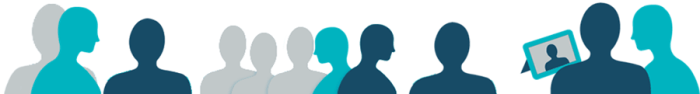 Academic Advising Practice Sharing EventsWe'd like to invite you to our practice sharing events on the theme ofStudent Engagement with Academic AdvisingWe are looking for examples of good practice in relation to engaging students with academic advising activities, perhaps you could share:A full model of academic advising or;A specific activity that students engage well withEvent dates: What Works Well - sharing current practice
Monday 8th June 2020
10:00am - 12:30pmFuture Plans - academic advising plans for 2020/21
Tuesday 30th June 2020
09:30am - 12:00 noonBoth events will be hosted on Blackboard Collaborate How you can get involved!Submit your 200 word abstract overview of your presentation using our abstract template  Deadline: Friday 29th May 2020If you'd like to know more, please contact
Melissa Jacobi, Academic Director for Academic Advising
Melissa.Jacobi@shu.ac.uk